Ученик: ________________________________________    датум: __________________ Контролни задатак – Кретање, сенка, звук 1. Шта је кретање? _____________________________________________________________ ______________________________________________________________________________ 2. У зависности од облика путање, кретање може да буде (види илустрације):     _________________________     __________________________     ___________________ 3. На датој илустрацији (у празна поља) напиши шта је правац, а шта смер: 4. Лифт се креће нагоре. У једном тренутку стане и почне да се креће надоле. Да ли је промењен правац или смер кретања лифта? ________________________________________ 5. Пажљиво прочитај, добро размисли, па заокружи слово испред тачних тврдњи:а) Тело се креће брже ако исту дужину пута пређе за краће време.б) Тело се креће брже ако исту дужину пута пређе за дуже време. в) Тело се креће брже ако за исто време пређе већу дужину пута. г) Лопта ће прећи дужи пут по глаткој него по храпавој површини ако је гурнемо истом јачином.д) Мања лопта ће прећи краћи пут од веће лопте ако обе гурнемо истом јачином по истој подлози. ђ) Ако од папирне марамице направимо лоптицу и пустимо је да пада, она ће спорије падати него отворена папирна марамица. е) Када неки камен пустимо да пада кроз ваздух, он ће се брже кретати него ако га пустимо да пада кроз воду. 6. Због чега свако тело бачено увис пада на земљу? __________________________________ ______________________________________________________________________________ 7. Клатно је тело које се креће по делу кружне путање, око тачке у којој је причвршћено. Кретање клатна се равномерно понавља. Такво кретање се назива _________________________________________. 8. Наведи два примера за клатно. ______________________________________________________________________________ 9. Како настаје сенка? ___________________________________________________________ ______________________________________________________________________________ 10. Од чега зависи изглед  сенке? _________________________________________________ 11. Од чега зависи величина сенке? а) _____________________________________________________________________ б) _____________________________________________________________________в) _____________________________________________________________________12. У које доба дана је сенка најкраћа? ____________________________________________ 13. Шта је звук? ________________________________________________________________ 14. Допуни реченице:Звук се најбрже простире кроз ______________ тела, нешто спорије кроз _______________, а најспорије кроз _________________.Ако је висина ваздушног стуба у чаши мања, ваздух ____________ трепери и настају виши звукови. Број бодова: 	    / 34		Оцена: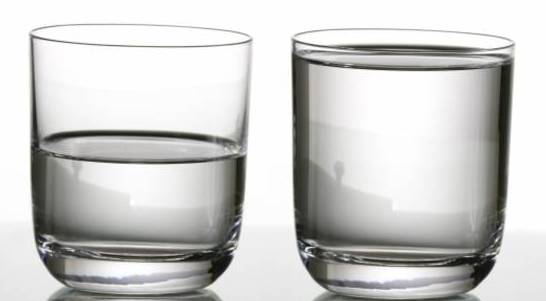 